		MEMORANDUM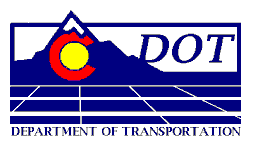 DEPARTMENT OF TRANSPORTATIONDivision of Transit and Rail4201 East Arkansas Avenue, Room 280Denver, CO 80222Phone:  303-757-9646Fax:  303-757-9656TO:  		Transit & Rail Advisory Committee (TRAC)FROM:  	Mark ImhoffDATE:	January 11, 2013RE:	TRAC Introductory/Orientation Background DocumentationThis memo lists the available and relevant Historical documentation for your reference:DTR enabling legislation/SB 09-094FASTER legislation/SB 09-108Your CDOT Dollar web siteTransportation Matters UTubeCDOT Organization ChartDTR Organization ChartDTR web siteFRA WebsiteFTA WebsiteTRAC web siteTRAC Vision/Vision Values (This needs to be created!!!)State Freight and Passenger Rail PlanEstablishing Framework for Transit and Rail Performance Measures (December 2012)CDOT Transit Guiding Principles (October 2012???)Interregional Connectivity Study web siteI-70 Mountain Corridor Advanced Guideway System (AGS) Feasibility Study web siteRegional-Commuter Bus White Paper (December 2012)2013 TRAC Roster/Sub-Committee assignmentsTRAC Introductory Power Point (January 11, 2013)2013 Legislative Session Overview